Objednávka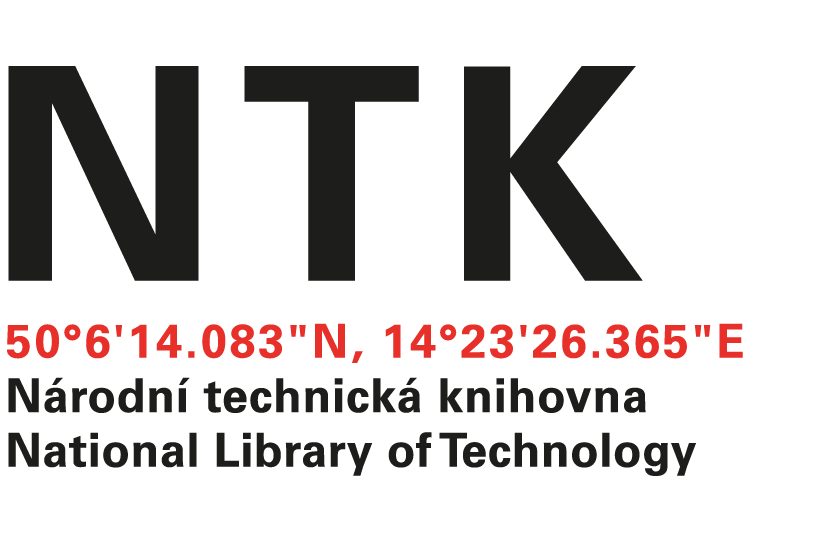 č. 410/02/2019Vážený pane xxxxxxx, na základě Vámi zaslané nabídky ze dne 12. 06. 2019 u Vás objednáváme předplatné elektronické verze databáze vydavatelství Encyclopaedia Britannica BRITANNICA ONLINE ACADEMIC EDITION na období 1. 7. 2019 až 30. 06. 2020 v hodnotě 84 993 Kč bez DPH. S pozdravemxxxxxxxxxxxxxxxakvizice elektronických informačních zdrojůObjednatel:Dodavatel:Národní technická knihovnaEBSCO Information Services s.r.o.Technická 6/2710Klimentská 1746/52160 80 Praha 6 - Dejvice110 00 Praha 1 - Nové MěstoIČ: 61387142IČO: 49621823DIČ: CZ61387142DIČ: CZ49621823